П О С Т А Н О В Л Е Н И Е	В соответствии с Решением Городской Думы Петропавловск-Камчатского городского округа от 31.10.2013 № 145-нд «О наградах и почетных званиях Петропавловск-Камчатского городского округа»,     Постановлением Главы Петропавловск-Камчатского городского округа от 31.10.2013 № 165 «О представительских расходах и расходах, связанных с приобретением подарочной и сувенирной продукции в Городской Думе Петропавловск-Камчатского городского округа»,       ПОСТАНОВЛЯЮ:за добросовестный труд, высокий уровень профессионализма, значительные успехи в организации и совершенствовании образовательного процесса и в честь с 75-летия МБОУ «Средняя общеобразовательная школа № 17 имени В.С. Завойко» Петропавловск-Камчатского городского округа: Наградить Почетной грамотой Главы Петропавловск-Камчатского городского округа (в рамке) сотрудников МБОУ «Средняя общеобразовательная школа № 17 имени В.С. Завойко» Петропавловск-Камчатского городского округа:Объявить Благодарность Главы Петропавловск-Камчатского городского округа (в рамке) сотрудникам МБОУ «Средняя общеобразовательная школа № 17 имени В.С. Завойко» Петропавловск-Камчатского городского округа:ГлаваПетропавловск-Камчатскогогородского округа                                                                           К.Г. Слыщенко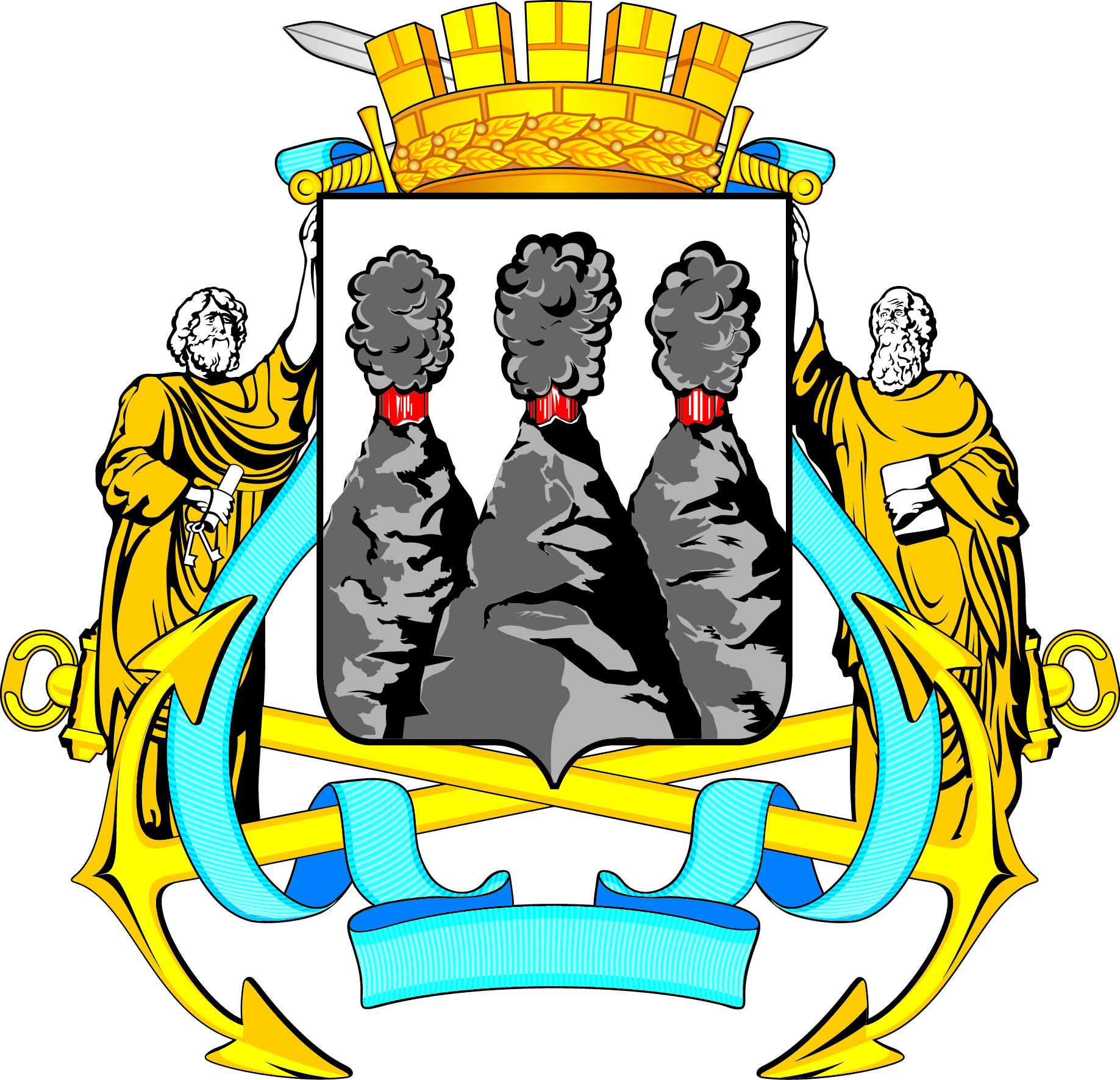 ГЛАВАПЕТРОПАВЛОВСК-КАМЧАТСКОГОГОРОДСКОГО ОКРУГАот 10.12.2015  №  161О награждении Почетной грамотой Главы Петропавловск-Камчатского городского округа сотрудников МБОУ «Средняя общеобразовательная школа № 17 имени В.С. Завойко» Петропавловск-Камчатского городского округаКороткову Ольгу Васильевну- воспитателя группы продленного дня;Красенскую Валентину Васильевну- учителя математики;Позднякову Людмилу Юрьевну- учителя русского языка и литературы;Спиней Елену Витальевну- учителя математики;Чиркову Марину Михайловну- педагога-организатора;Ширякову Людмилу Юрьевну- учителя английского языка.Артюховой Елене Александровне- социальному педагогу;Бекиной Дарье Александровне- учителю английского языка;Рязанцевой Олесе Николаевне- повару;Тузовой Наталье Александровне- воспитателю группы продленного дня;Усиковой Светлане Васильевне- учителю английского языка.